附件： 梅州市新型城镇化重大项目建设表序号项目名称建设内容及规模建设起止年限总投资（万元）责任单位项目来源合计（246项）合计（246项）合计（246项）34012728.07一、公共服务类项目（92项）一、公共服务类项目（92项）一、公共服务类项目（92项）4946208.5（一）教育项目（29项）（一）教育项目（29项）（一）教育项目（29项）8467261梅江区金山小学迁建规划用地面积11590平方米，规划总建筑面积24021平方米，新增小学学位1080个2020—202321150梅江区人民政府市“十四五”规划2梅州市中小学生研学实践教育基（营）地规划建设项目对梅江区内客天下中小学研学实践教育综合基地、叶剑英纪念园等入选梅州市首批中小学生研学时间教育基（营）地名单的场所进行规划设计，包括建筑空间优化、科普教育游线策划、教育配套设施布局等一体化建设工程2021—202540000梅江区人民政府本次规划3梅县区槐岗片区新建一所初级中学项目占地面积80亩，新增学位2500个2022—202521000梅县区人民政府市“十四五”规划4梅县区槐岗小学改扩建工程改扩建一所占地面积15亩，1500人的小学2022—202310000梅县区人民政府市“十四五”规划5梅县区三葵小学新建项目新建一所占地面积30亩，1800人的小学2022—202311000梅县区人民政府市“十四五”规划6梅县区三丰小学改扩建项目新建一所占地面积30亩，1800人的小学2022—202511000梅县区人民政府市“十四五”规划7梅县东山中学客都人家分校（中学部）占地面积78727平方米中学部建筑面积约21770平方米，规划建设综合楼2栋、宿舍楼1栋、400米运动场、食堂、体育馆、校门及其他附属配套设施等2021—202518540梅县区人民政府市“十四五”规划8梅州市中小学生研学实践教育基（营）地规划建设项目对梅县区南寿峰研学实践教育基地、梅州市南源世第中小学生研学实践教育营地、麓湖山营地、雁山湖综合实践教育营地等入选梅州市首批中小学生研学时间教育基（营）地名单的场所进行规划设计，包括建筑空间优化、科普教育游线策划、教育配套设施布局等一体化建设工程2021—202560000梅县区人民政府本次规划9梅州市卫生职业技术学校建设项目米寨校区建设占地面积约455平方米、建筑面积约2600平方米的实训大楼；洪溪桥校区占地41143平方米，总建筑面积41921平方米，包括新建实训大楼、智慧图书馆、教学楼、食堂、宿舍、教学辅助及行政管理用房室内外配套场地设施设备等2021—202521796兴宁市人民政府市“十四五”规划10兴宁市叶塘工业园学校建设项目规划用地44173平方米，新增学位1500个2021—202512847兴宁市人民政府市“十四五”规划11兴宁市坜陂中学迁建项目第一期：在坜陂小学校园内新建三栋教学楼，一栋图书馆，和在原教学楼上加建一层。建筑面积约7206平方米。第二期：征地28亩，扩建室内外运动场、食堂等2021—202510000兴宁市人民政府市“十四五”规划12兴宁市文峰学校建设项目规划占地约80亩，建筑面积约22700平方米，新建一所九年一贯制学校，新增小学学位1620个，初中学位900个2021—202520000兴宁市人民政府市“十四五”规划13兴宁市高级技工学校升级技师学院建设项目规划总用地面积为76149平方米，总建筑面积为45913平方米，分二期完成2021—202428000兴宁市人民政府市“十四五”规划14平远县城北小学占地面积100亩，建筑面积约40000平方米，新增学位3000个2021—202520000平远县人民政府市“十四五”规划15平远县城东小学占地面积100亩，建筑面积约35000平方米2023—202518000平远县人民政府市“十四五”规划16蕉岭县中小学生综合实践活动教育基地规划建设一个占地面积不少于200亩，建筑面积15000平方米，容纳1000名学生住宿，2000名学生同时参加实践活动的综合实践基地2021—202512000蕉岭县人民政府市“十四五”规划17蕉岭县原长潭中学改建小学项目对现有教学楼、办公楼进行升级改造，同时新建校门、运动场等2021—202510000蕉岭县人民政府市“十四五”规划18蕉岭县校舍修缮及加固项目对全县校舍砖混结构建筑（约12.86万平方米）进行升级改造或进行加固2021—202534500蕉岭县人民政府市“十四五”规划19蕉岭县新建桂岭中学项目占地面积31000平方米，建筑面积22000平方米，新增学位2400个2021—202520000蕉岭县人民政府市“十四五”规划20蕉岭县老干部（老年）大学改扩建项目对现状老干部大学进行改扩建，完善教育设施2021—202510000蕉岭县人民政府本次规划21蕉华工业园九年一贯制学校项目规划方案为配建一所九年制学校，办学规模：54班（其中初中18班、小学36班）、2520人（其中初中900人、小学1620人）2021—202535000蕉岭县人民政府本次规划22大埔县学前教育、实验学校改扩建项目城区学校改（扩）建，中心镇片区学前教育新（改）建和幼儿园装备提升，建设湖寮岭下、茶阳、大麻、百侯实验学校2022—202591030大埔县人民政府市“十四五”规划23丰顺县韩江学校新建工程占地面积175亩，建筑总面积95160平方米，按小学24个班，1080个学位，初中48个班，2400个学位，高中18个班，900个学位的规模新建全寄宿十二一贯制学校。工程建设包括教学楼、实验楼、办公楼、师生宿舍楼、饭堂、图书馆、体育馆、400米田径运动场、足球场；室外篮球场、排球场、羽毛球场、乒乓球场等活动场所；园林绿化及人防工程等其它附属工程2021—202541520丰顺县人民政府市“十四五”规划24丰顺县第一中学迁建工程占地面积300亩，建筑面积6万平方米，按3000个学位的规模新建全寄宿制完全中学。工程建设包括教学楼、实验楼、多功能报告厅、功能场室大楼、办公大楼、图书馆、体育馆、教师宿舍、学生宿舍饭堂大楼、四百米塑胶跑道运动场、足球场、游泳池；围墙、排水等配套附属工程及其他现代教育教学设备设施2021—202530000丰顺县人民政府市“十四五”规划25嘉应学院紫琳学院（一期）项目用地面积321亩，总建筑面积21万平方米，主要建设门楼、行政楼、教学楼、实验楼、电竞实验楼、宿舍楼、食堂、风雨操场、室外及其他设施工程等项目2020—202596733丰顺县人民政府市“十四五”规划26紫琳学院附属学校建设项目规划建设一所从小学到高中的十二一贯制学校及一所幼儿园。附属学校占地面积179亩，总建筑面积98250平方米。其中，一贯制学校占地116400平方米，建筑面积96360平方米，设高中24个班，学位1200个；初中32个班，学位1600个；小学36个班，学位1620个。工程建设内容包括教学楼、实验楼、办公楼、师生宿舍楼、饭堂、体育馆、400米田径运动场、足球场；室外篮球场、排球场、羽毛球场、乒乓球场等活动场所；园林及人防工程等其它附属工程。幼儿园占地2970平方米，建筑面积1890平方米，设大、中、小共9个班，270个学位。工程建设内容包括综合楼、厨房、室外活动场所、30米塑胶跑道、大型器械场、玩砂池、停车场等相关配套设施2021—202537410丰顺县人民政府市“十四五”规划27丰顺县学前教育提升工程占地总面积约20964平方米，新建丰顺县丰良镇公立中心幼儿园、丰良太平公立幼儿园、丰良璜溪公立幼儿园、埔寨埔南公立幼儿园、汤南中心幼儿园、  隍蔗溪公立幼儿园、汤西河西公立幼儿园工程等7个工程项目，建筑面积15180平方米，估算总投资6182万元。改建丰顺县埔寨横坑公立幼儿园、潭江大胜公立幼儿园、潭江官下公立幼儿园、丰良仙洞公立幼儿园、汤西镇大罗中心幼儿园等5个工程项目，建筑面积5366.74平方米，估算总投资1018万元。12所幼儿园保教保育设备设施估算总投资3000万元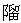 2020—202310200丰顺县人民政府市“十四五”规划28梅州市五华中英文实验学校占地面积200亩，建筑总面积9.4万平方米，建设教学楼、行政楼、教师宿舍楼、学生宿舍楼、体育馆、运动场等2019—202380000五华县人民政府市“十四五”规划29五华县高技能公共实训基地暨技能竞赛集训基地建设项目建筑总面积1万平方米，在县技工学校建设高技能公共实训基地暨技能竞赛集训基地建设及设备购置2021—202515000五华县人民政府市“十四五”规划（二）文化体育项目（20项）　（二）文化体育项目（20项）　（二）文化体育项目（20项）　1970032.530梅州国际足球训练基地占地面积约117832平方米，拟建7块十一人制足球场、3块七人制足球场、1块沙滩足球场、综合楼、停车场及配套设施2021—202528413市体育局市“十四五”规划31客都新天地（桂芳楼片区活化项目）规划用地面积127亩，拟依托梅江区三角镇桂芳楼周边特色古民居群资源，重点打造“文化里、生活里、公园里”，计划分三期建设2020—2023150000梅江区人民政府市“十四五”规划32广东省梅州市梅江区长沙镇红色文化教育研学基地项目规模约45000平方米，改建、提升一批红色文化资源，配套基础设施2021—202312366梅江区人民政府市“十四五”规划33中国梅州客都人家康养文旅综合体项目占地1949亩，总建筑面积约250万平方米，建设商业区、酒店、康养社区、商业居住等及相关配套服务基础设施2019—2024500000梅县区人民政府市“十四五”规划34梅县区全民国防教育基地应急救援实践技能训练基地（梅州）农业观光旅游、水上休闲观光活动、应急救援服务等2021—2025100000梅县区人民政府市“十四五”规划35梅县区全民健身中心集健身、竞赛、休闲、娱乐于一体的市民健身活动中心2021—2025100000梅县区人民政府本次规划36梅县区游泳馆区域级的游泳馆及配套设施建设2021—2025100000梅县区人民政府本次规划37兴宁市新中心城区文化体育设施建设项目 （四馆一场）四馆一场由兴宁市图书档案馆、兴宁市美术馆、兴宁市青少年文体活动馆、兴宁市体育馆和兴宁市民广场组成2018—202772000兴宁市人民政府市“十四五”规划38“卡拉比—丘”数学小镇文化旅游建设项目(一期)占地约100亩，建设数学主题公园、民宿、码头、酒店、研学基地、集散中心以及道路绿化等2021—2025150000蕉岭县人民政府市“十四五”规划39石窟河碧道蕉岭县段建设长度40.51公里，建设内容为加强沿河排污口整治、堤防及护岸达标加固、沿线自然生态资源保护，合理保护和利用历史文化集腋成裘资源，结合山水特色，提升人居环境质量2023—202681155.5蕉岭县人民政府市“十四五”规划40足球青训基地建设一个包含8块7人制足球场，2块11人制足球场的青训基地2021—202520000蕉岭县人民政府本次规划41世界长寿文化博览馆建筑面积6500平方米2021—202512000蕉岭县人民政府本次规划42长潭游客集散中心长潭景区和数学小镇配套建设项目，建成集游客接待、休闲商业、旅游导览、交通换乘于一体的游客集散中心2021—202550000蕉岭县人民政府本次规划43大埔县中共闽粤赣边区党委成立旧址红色教育基地项目建设红色文化展览馆、教学配套设施、道路改扩建，沿线风貌管控、红色软实力提升等2021—2025100000大埔县人民政府市“十四五”规划44新建大埔县全民健身中心与体育场和体育馆相配套，集健身、竞赛、休闲、娱乐于一体的市民健身活动中心2021—202510000大埔县人民政府市“十四五”规划45新建大埔县图书馆建筑面积6500平方米2021—202510000大埔县人民政府市“十四五”规划46中国体育冬训基地规划面积约100亩，利用温泉资源建设集训练比赛、休闲、康复疗养为一体的训练基地2020—2028150000丰顺县人民政府市“十四五”规划47丰顺县全民健身中心篮球场、羽毛球场、气排球场，乒乓球、桌球、健身房等，还有室外标准游泳池、体育特色幼儿园，以及配套健身步道，体育超市等2021—2025300000丰顺县人民政府本次规划48丰顺县公共体育馆1个国际标准足球场及8条400米标准跑道，停车位、看台及功能用房等2021—20266098丰顺县人民政府本次规划49五华县全民健身中心建设项目集全民健身裁判员培训、全民健身娱乐、全民健身文化交流和全民健身运动项目竞技等为一体的全民健身中心，主体由足球场、羽毛球场组成，并配套培训中心、健身中心、健身广场等公共体育设施的全民健身中心2022—202518000五华县人民政府本次规划（三）养老托育项目（9项）（三）养老托育项目（9项）（三）养老托育项目（9项）23700050兴宁市居家养老服务建设建设养老公寓、健康护理中心、老人综合服务中心，可提供250个护理床位2021—202530000兴宁市人民政府本次规划51兴宁市综合性托育服务建设项目建设托育业务用房、活动中心、医疗室、食堂等2021—202530000兴宁市人民政府本次规划52平远县居家养老服务建设建设养老公寓、健康护理中心、老人综合服务中心，可提供250个护理床位2021—202530000平远县人民政府本次规划53平远县社会福利中心项目社会福利中心项目涉及的工程包括改建养老中心和新建救助站、福利院以及养老中心工程，总占地面积约43350平方米，分两期进行实施建设。（1）项目一期工程：总投资7453.57万元，总占地面积23350平方米，总建筑面积15900.54平方米，改建养老床位287张、新建床位75张。（2）项目二期工程：主要是一期工程旁边新征地30亩扩建养老中心二期工程，总投资约5196.94万元，总占地面积约20000平方米，新建养老床位500张2021—202511000平远县人民政府市“十四五”规划54平远县综合性托育服务建设项目建设托育业务用房、活动中心、医疗室、食堂等2021—202530000平远县人民政府本次规划55蕉岭县居家养老服务建设建设一栋老公寓、一栋健康护理中心、一栋老人综合服务中心，建成后可提供250个护理床位2021—202630000蕉岭县人民政府市“十四五”规划56大埔县综合性托育服务建设项目建设托育业务用房、活动中心、医疗室、食堂等2021—202530000大埔县人民政府本次规划57安流镇区域性敬老院用地面积30亩，建设一栋养老公寓、一栋健康护理中心、一栋老人综合服务中心2021—202516000五华县人民政府市“十四五”规划58五华县综合性托育服务建设项目建设托育业务用房、活动中心、医疗室、食堂等2021—202530000五华县人民政府本次规划（四）医疗卫生项目(26项) （四）医疗卫生项目(26项) （四）医疗卫生项目(26项) 114361059广州中医药大学（紫合）梅州医院项目占地面积216亩，总建筑面积约45万平方米，分两期实施2019—2025294526市卫生健康局市“十四五”规划60梅州市妇幼保健计划生育服务中心（市妇女儿童医院）儿科住院楼项目新建一栋儿科住院大楼，总建筑面积约54700平方米，配套地下停车场、给排水、医疗污水处理等附属措施，设置200张床位2021—202337000市卫生健康局市“十四五”规划61梅州市医学科学院大楼建设规模为106000平方米，建设门急诊、医技科室、科研用房、保障系统、地下车库等2021—202487433市卫生健康局市“十四五”规划62梅州市医学科学院大楼建设规模为106000平方米，建设门急诊、医技科室、科研用房、保障系统、地下车库等2021—202487433市卫生健康局市“十四五”规划63梅州市妇幼保健院附属配套设施项目选址梅江区三角镇客都大道以北，地块面积20亩，建成含月子中心、产后康复、基因检测、医学科研、医学展览、早教、幼托等项目的妇幼保健院附属设施综合体2021—202428000市国资委市“十四五”规划64梅县区广梅开发区医院康复大楼建设项目新建康复大楼及相关设施设备2023—202515060高新区管委会市“十四五”规划65梅江区疾病预防控制中心建设项目占地面积不低于2050平方米，建筑面积不低于4100平方米2021—202320000梅江区人民政府市“十四五”规划66梅州市梅江区深梅眼科医院迁建项目总建筑面积30000平方米，设置眼科、麻醉科、医学检验科、医学影像科、中医科（眼科专业）、内科等科室2021—202318000梅江区人民政府市“十四五”规划67梅江区妇幼保健计划生育服务中心（妇女儿童医院）迁建项目迁建建筑面积12913平方米，护理床位230张的服务中心大楼2022—202320000梅江区人民政府市“十四五”规划68中山大学附属第三医院粤东医院感染性疾病救治中心（梅县区传染病救治医院）占地面积7526平方米，总建筑面积80250平方米，新建一栋地上12层，地下2层的救治中心大楼2020—202336900梅县区人民政府市“十四五”规划69梅州市梅县区残疾人康复托养综合服务中心占地面积5亩，建筑面积10000平方米，新建3栋业务楼2021—202312000梅县区人民政府市“十四五”规划70南口镇“医、康、养”一体化建设项目拟建设占地23000平方米，设置病床299张的“医、康、养”一体化基地2021—202450000梅县区人民政府市“十四五”规划71梅县区中医康养医院（第二中医医院）建设一家三级“中医+康养”医院，占地总面积约100亩，规划设置医院床位数约500张，规划康养床位数约1000张2023—2025100000梅县区人民政府市“十四五”规划72梅县区公共卫生医学中心（区慢病院改建项目）规划用地54亩，建筑面积约18000平方米2023—202545800梅县区人民政府市“十四五”规划73梅县区平战一体化酒店（隔离酒店）新建一栋十六层，300个房间，拟占10亩，建筑面积约20000平方米，集住宿，招待，培训等功能为一体的酒店。如出现疫情暴发，作为指定隔离酒店2023—202520000梅县区人民政府市“十四五”规划74梅县区第二人民医院医联体升级建设项目占地面积3500平方米，总建筑面积19800平方米，通过与粤东医院的医联体建设，把医院升级为二级医院2023—202515900梅县区人民政府市“十四五”规划75中山大学附属第三医院粤东医院感染性疾病救治中心（梅县区传染病救治医院）项目专业二次装修和设备购置对新建的感染性疾病救治中心（梅县区传染病救治医院）进行专业科室装饰装修、完成配套工程建设、购置一批专用医疗设备等2023—202560000梅县区人民政府市“十四五”规划76梅县区高铁新城新建医院医院占地面积100亩，建筑面积3.6万平方米，建设门诊大楼、住院大楼、后勤楼等基础设施及配套一批先进医疗设备2023—202550000梅县区人民政府市“十四五”规划77兴宁市中医医院异地搬迁项目新建一栋占地面积1200平方米，楼高8层，建筑面积8400平方米的住院综合大楼，对业务用房进行改造、修缮工程，购置设备2018—202315630兴宁市人民政府市“十四五”规划78兴宁市慢性病防治院整体搬迁建设项目用地面积30亩，总建筑面积约4万平方米，配置200张病床2020—202325000兴宁市人民政府市“十四五”规划79平远县人民医院门诊医技楼以及医疗救治道路建设工程项目（1）平远县人民医院门诊医技楼建设，建筑面积约4000平方米，主要设立有门诊科、放射科、功能科、检验科和医疗设备采购；（2）急诊医疗救治道路建设2023—202525000平远县人民政府市“十四五”规划80蕉岭县慢性病防治院整体搬迁建设项目用地面积20亩，总建筑面积约2.5万平方米，配置150张病床2021—202510000蕉岭县人民政府市“十四五”规划81蕉岭县乡镇卫生院医疗服务水平提升工程建筑面积约10000平方米，建设医疗业务用房、职工周转房、污水处理设施，完善设备2021—202510000蕉岭县人民政府市“十四五”规划82蕉岭县疾病预防控制体系建设项目疾病预防控制中心业务用房、集中隔离用房、应急物资储备仓库，完善设备设施，信息化建设，建设面积约12000平方米2021—202312000蕉岭县人民政府市“十四五”规划83蕉岭县妇幼保健院业务用房4000平方米及设备设施2021—20258000蕉岭县人民政府本次规划84五华县第六人民医院建设项目总建筑面积52896平方米，新建一栋传染病门诊综合大楼、一栋传染病住院楼、一栋宿舍楼2021—202339928五华县人民政府市“十四五”规划（五）综合服务项目（8项）（五）综合服务项目（8项）（五）综合服务项目（8项）74884085梅县区天虹购物中心占地面积16465平方米，总建筑面积约15.9万平方米，包括地下二层，地上五层2020—2023120000梅县区人民政府市“十四五”规划86蕉岭县桂岭新区扩容提质工程占地面积44181平方米，总建筑面积164515平方米，建设购物中心、生态社区、主体酒店、商业办公等2021—2023194893蕉岭县人民政府市“十四五”规划87兴宁市屠宰场转型升级项目对全市5家屠宰场升级改造2021—202540000兴宁市人民政府市“十四五”规划88平远县城中旧城改造老市场片区项目城中旧城改造老市场片区项目建设及配套周边公共基础设施项目2022—202580000平远县人民政府市“十四五”规划89大埔县茶阳中心镇扩容提质项目按照“北进、东拓、中优”发展目标，建设中心镇扩容提质项目2017—2030150000大埔县人民政府市“十四五”规划90大埔县高陂中心镇城区扩容提质项目新建乌槎、陂寨和老城区综合市场3个，并改造周边路道环境，完善城区功能；提升改造河唇街、福地街等7条老旧街道，开展管线整治、外立面修善等，挖掘高陂老街文化内涵；修编完善中心镇规划，新开发利用土地10万平方米以上2021—2027120000大埔县人民政府市“十四五”规划91广东省梅州市丰顺县城区国有农贸市场及周边配套市政基础设施改造工程（第一期）南市场标准化改造、河滨路人行道景观提升、充电桩设置及周边市政道路改造铺设沥青路面以及改造人行道、排污排水系统、绿化等工程。2021—202523600丰顺县人民政府市“十四五”规划92广东省梅州市丰顺县城区国有农贸市场及周边配套市政基础设施改造工程（第二期）湖下市场市场标准化改造、充电桩设置及周边市政道路改造铺设沥青路面以及改造人行道、排污排水系统、绿化等工程2021—202520347丰顺县人民政府市“十四五”规划二、市政公用类项目（22项）　二、市政公用类项目（22项）　二、市政公用类项目（22项）　2900553.46（一）市政交通项目（6项）（一）市政交通项目（6项）（一）市政交通项目（6项）53473293梅江区西阳镇S333线东升至龙岗改线工程从S333线东升工业园路口起，新建一级公路穿越园区、横跨梅江河、途经莆蔚村，终点位于龙岗村与S333平交，全长约9公里2021—202558000梅江区人民政府市“十四五”规划94梅县区槐岗片区市政道路工程建设22条市政道路(含综合管廊)，道路总长13公里2021—202575000梅县区人民政府市“十四五”规划95兴宁市一江两岸二期（西岸兴城至水口）（东岸兴宁大道至水口）二级公路42公里2022—2025210000兴宁市人民政府市“十四五”规划96兴宁市东环大道新建公路工程一级公路5公里2022—202549100兴宁市人民政府市“十四五”规划97五华县琴江新城次干路建设项目分期建设十二条次干路，全长15.6公里2021—202886632五华县人民政府市“十四五”规划98大埔县县城第二自来水厂及管网建设工程（自来水一期）（1）大埔县城第二自来水厂工程，设计规模8万m³/d，以汀江沿坑段作为供水水源，包括取水头部及取水泵房，净水处理系统和泥处理系统；（2）五虎山水厂新建工程：新建综合楼、缴费大厅和传达室；（3）输水管道工程：一期输水工程新建输水管道22.6km，管径DN400—DN1000，自第二水厂出水，沿Y123、G235等道路敷设，分别供水至三河镇八一桥、湖寮镇以及三河镇。湖寮加压泵站1座2021—202356000大埔县人民政府市“十四五”规划（二）智能化基础设施项目（4项）　（二）智能化基础设施项目（4项）　（二）智能化基础设施项目（4项）　32275099梅州市智慧公共停车系统项目建设智慧公共停车位（含路边公共停车）及新建智慧停车场2021—2026140000市国资委市“十四五”规划100梅州市电信、联通、移动5G网络基站建设电信、联通共建共享5G基站和室内分布系统3000站，移动新建5G基础设施约1991个2020—2025100750中国电信、联通、移动梅州分公司市“十四五”规划101梅县区智慧医疗建设项目网络建设、数据中心软硬件建设、人工智能项目建设2023—202550000梅县区人民政府市“十四五”规划102蕉岭县乡镇乡村中燃智能微管项目在各乡镇、乡村建设燃气智能微管网，由监控运营平台远程自动控制系统24小时监控，配备ADAS行车辅助系统和北斗、GPS双定位系统，全天候为乡镇乡村居民提供安全、节能、环保的燃气供应2021—202532000蕉岭县人民政府市“十四五”规划（三）老旧小区及棚户区改造项目（8项）　（三）老旧小区及棚户区改造项目（8项）　（三）老旧小区及棚户区改造项目（8项）　1811783.46103兴宁市南部新城棚户区改造三期（福兴安置区三期）建设项目建设20栋安置房，其中13栋楼高18层、7栋楼高26层，总建筑面积约436857平方米2018—2027212282.46兴宁市人民政府市“十四五”规划104兴宁市南部新城棚户区改造项目三期（宁新安置区C区）建设项目二期工程共建10栋楼高17层的安置房及周边基础配套设施等2022—202785428兴宁市人民政府市“十四五”规划105蕉城新区建设安置区项目规划建设蕉城新区安置区2021—202863000蕉岭县人民政府市“十四五”规划106蕉岭县城区“三旧”改造项目实施黄田、西街、杨屋坝、金星等地“三旧”改造2021—2028500000蕉岭县人民政府市“十四五”规划107大埔县城城东“三旧”改造项目占地面积152亩2017—2025220000大埔县人民政府市“十四五”规划108大埔县中部片区“三旧”改造项目实施20宗“三旧”改造项目，总占地面积750亩2021—2025450000大埔县人民政府市“十四五”规划109五华县高铁新城安置区规划建设安置区3个，总规划面积约19万平方米，总建筑面积约76万平方米2020—2027250000五华县人民政府市“十四五”规划110五华县琴江新城琴江安置区总规划用地面积22882平方米，总建筑面积64693平方米2020—202431073五华县人民政府市“十四五”规划（四）环境卫生项目（4项）　（四）环境卫生项目（4项）　（四）环境卫生项目（4项）　231288111蕉岭县垃圾分类收集转运一体化工程垃圾分类设施设备及终端资源循环利用中心建设，建立与生活垃圾分类投放，分类收集、分类运输相匹配的分类和终端处理系统2021—202731000蕉岭县人民政府市“十四五”规划112梅县区产业转移集聚地污水处理设施项目规划新建沙坪、汶水、谢田污水处理设施、悦来污水处理设施与梅州坑污水处理设施，其中悦来污水处理设施总建设规模为2000立方米/天、谢田污水处理设施总建设规模为10000 立方米/天、梅州坑污水处理设施为11000立方米/天2020—202537817梅县区人民政府市“十四五”规划113兴宁市老城区供排水升级改造项目对兴宁老城区的供排水管道进行全面升级改造。改造范围约7.95平方公里。项目分四期建设，建设内容主要敷设雨水管网（含箱涵）共约33.3公里及附属设施，污水管网（含箱涵）约67.3公里及附属设施，市政给水管道约324.6公里及附属设施2021—2026115971兴宁市人民政府市“十四五”规划114丰顺县老城区和湖下片区雨污分流改造工程1、改造丰顺县污水处理厂集污管网约20公里；2、改造背街小巷雨污管网；3、建设改造雨污管网约8公里2021—202546500丰顺县人民政府市“十四五”规划三、产业培育类项目（68项）三、产业培育类项目（68项）三、产业培育类项目（68项）8312272（一）重大制造业项目（26项）（一）重大制造业项目（26项）（一）重大制造业项目（26项）3609212115广东盈华电子科技有限公司年产4万吨高端电解铜箔项目广东盈华电子科技有限公司高端电子铜箔投资项目选址在广东梅州经济开发区（东升工业园），项目用地面积约133 亩，预计于2021年9月开始动工建设，于2025年整体完工。计划总投资28亿元。项目建成达产后，预计达到年产4万吨电子铜箔的生产能力，预计年产值40亿元、年税收 1.6 亿元、提供就业岗位1000个2021—2025280000梅江区人民政府市“十四五”规划116广东盈华电子材料有限公司年产3600万张高性能覆铜板建设项目建筑面积228亩，新建主厂房、综合楼、研发车间、仓库等，配套建设辅助车间等设施，购置一批生产设备，新上高性能覆铜板生产线9条，分三期建设2022—2028360000平远县人民政府本次规划117博敏电子新一代电子信息产业投资扩建项目占地188492平方米，总建筑面积约380000平方米。主要建设厂房、培训中心、环保中心、员工宿舍和其它配套设施等。主要开展HDI、高多层和软硬结合等多种高端印制电路板的研发和生产，以及配套的SMT、电子元器件组装和模组生产等。达产后预计年产360万平方米2021—2025300000梅江区人民政府市“十四五”规划118梅州市志浩电子科技有限公司增资扩产项目计划在东升工业园东区新购工业用地248.62亩，用于建设新厂区，建设现代化、自动化、智能化，专业生产多层、高频、高精密HDI电路板大型企业。项目计划投资人民币30亿元，达产后年产值35亿元，税收1.8亿元，利润2.5亿元2021—2025300000梅江区人民政府市“十四五”规划119梅县区嘉元科技园年产3.1万吨高性能铜箔技术改造项目新建厂房、研发实验楼以及相关配套辅助车间，新增溶铜造液、生箔、表面处理、分切以及水处理等生产设施2020—2023101000梅县区人民政府市“十四五”规划120梅县区嘉元科技铜箔表面处理系统及相关信息化和智能化系统升级改造项目对现有产线用铜箔表面处理系统技术升级和产品仓储管理运行系统的智能化改造；新增DCS集散控制系统、能源管理监测系统、安防考勤智能管理系统等信息化、智能化系统2021—202319442梅县区人民政府市“十四五”规划121梅县区嘉元科技城东上坑年产10万吨铜箔项目计划建设年产100000吨高精度电子铜箔项目2022—2025860000梅县区人民政府市“十四五”规划122梅县区嘉元科技白渡梅州坑年产5万吨铜箔项目计划建设产50000吨高精度电子铜箔项目2022—2025430000梅县区人民政府市“十四五”规划123梅县区超华科技年产600万张高端芯板项目新建厂房，新增年产550万张FRHDI专用芯板及50万张高频覆铜板产能2021—202437565梅县区人民政府市“十四五”规划124梅县区超华科技年产4万吨铜箔项目新建年产4万吨高精度超薄锂电铜箔项目2021—2025300000梅县区人民政府市“十四五”规划125梅县区超华年产700万平方米FCCL项目建筑面积18000平方米，生产能力为年产700万平方米FCCL2021—202326575梅县区人民政府市“十四五”规划126雁中智能互联网服装生产基地项目项目总投资10050万元，占地面积6200平方米，建筑面积22090平方米。主要新建一栋综合楼、一栋科研楼、四栋厂房、一栋宿舍楼及配套设施。预计年生产服装120万套。2021—202410050梅江区人民政府市“十四五”规划127广东宝宁农牧科技有限公司鸽产业一体化科技园项目建设25万对种鸽饲养基地，肉鸽屠宰加工生产线，建设集中鸽繁育、肉鸽养殖、屠宰加工、销售产业一体化的现代肉鸽科技产业园2021—20239500兴宁市人民政府市“十四五”规划128兴宁市高碘值活性炭占地约10亩，主要建设生产车间、原材料库区、成品库区、综合楼等2020—202310080兴宁市人民政府市“十四五”规划129兴宁市照明灯具生产项目拟用地约25亩，建设标准化生产车间、钢结构厂房、办公大楼、综合楼及配套用房等2020—202316000兴宁市人民政府市“十四五”规划130兴宁市跃速体育自行车生产基地占地面积100亩，建筑面积80000平方米，建设自行车厂区和服装制造厂区，办公楼及宿舍等基础设施2021—202345000兴宁市人民政府市“十四五”规划131兴宁市二类医疗器械、理疗产品生产项目建设二类医疗器械、理疗产品生产线2020—202320000兴宁市人民政府市“十四五”规划132兴宁市粮食安全生产提升项目建设全程机械化生产、烘干、仓储粮食安全生产产线2021—202560000兴宁市人民政府市“十四五”规划133蕉岭县健态实业竹制品深加工综合产业化园区和产2万吨高档生活用纸加工项目占地67000平方米，建筑面积101000平方米2020—202330000蕉岭县人民政府市“十四五”规划134蕉岭县生态肉食品建设项目占地200亩，收购当地优良品种，新建全自动肉类制品生产线2021—202620000蕉岭县人民政府市“十四五”规划135蕉岭县精致甘蔗产业园果酒、醋饮料开发项目建设果酒、醋饮料生产及研发中心、办公与实验区、仓储5000平方米、物流5000平方米、电商45800平方米；购置机械设备一批2021—202425000蕉岭县人民政府市“十四五”规划136蕉岭县广东寿乡天然山泉水生产线建设项目建设钢结构厂房35000平方米，设计年产10万吨瓶装、桶装山泉水2021—202313000蕉岭县人民政府市“十四五”规划137蕉岭县食用菌开发与深加工项目用地面积约80亩，主要建设珍稀食用菌培植及深加工生产线2020—2023100000蕉岭县人民政府市“十四五”规划138蕉岭县粮食安全生产提升项目建设全程机械化生产、烘干、仓储粮食安全生产产线2021—202616000蕉岭县人民政府市“十四五”规划139蕉岭县竹制品加工及冬笋开发项目竹制品加工及冬笋开发2021—202515000蕉岭县人民政府市“十四五”规划140大健康高科技产业集聚群建设项目围绕创建国家新技术产业园和大健康示范区，以扩能增效和扩容提质为抓手，创建产城联动、三产互动、融合发展产业小镇，促成高新技术、健康理念、总部经济、金融服务、新业态发育、公共培训、智能智造为主的集聚群2021—2025205000蕉岭县人民政府市“十四五”规划（二）重大产业平台及配套设施项目（32项）（二）重大产业平台及配套设施项目（32项）（二）重大产业平台及配套设施项目（32项）4549060141梅州市磁性材料产业园用地面积150亩，建设高标准厂房2020—202540500市国资委市“十四五”规划142广梅产业园滨江商务区产业配套服务设施建设项目建设标准厂房、人才公寓建设、滨江客家文化创意产业园和智慧园区四个子项目2020—202578000高新区管委会市“十四五”规划143广梅产业园滨江商务区基础设施及公共服务设施建设项目建设广梅产业园科创基地、滨江商务区交通基础设施、文教活动园、公共卫生设施和广梅产业园滨江路生态休闲廊道五个子项目2021—2025176100高新区管委会市“十四五”规划144广梅产业园天然气分布式能源站项目2台70兆瓦等级燃气—蒸汽联合循环分布式热电冷三联产机组、配套集中供热管网2021—2025132000高新区管委会市“十四五”规划145广东省梅州市梅江区珠宝产业园标准厂房及配套基础设施建设项目规划用地面积约202533平方米，主要建设61161平方米标准厂房、宿舍、综合楼、仓库、污水处理厂，配套基础设施、城市道路2020—2026290000梅江区人民政府市“十四五”规划146东升工业园标准厂房和配套基础设施建设项目（一期）包括原高威电子地块收购和标准厂房建设项目（拟建厂房面积87006平方米）、首期151亩地块标准厂房建设项目（30亩新建厂房建筑面积31694平方米，121亩新建厂房面积120486平方米，共计152180平方米）、原荣声广场园区职工生活配套建设项目（新建园区生活配套建设面积24500平方米）、东升工业园生活污水中转站建设项目2017—2025120000梅江区人民政府市“十四五”规划147广东梅州经济开发区标准厂房和配套基础设施建设项目（二期）总规划用地面积694万平方米，新建标准厂房总建筑面积36万平方米及园区生活服务综合体总建筑面积27万平方米；新建及升级改造路网基础配套工程15公里等2020—2029356888梅江区人民政府市“十四五”规划148兴宁市产业转移工业园整体城镇化项目项目用地269.5亩，建设标准厂房等配套设施约36.53万平方米2019—2025120672兴宁市人民政府市“十四五”规划149兴宁市互联网产业园占地面积28417平方米，建筑面积129959平方米，建设含互联网大厦、科创中心、总部经济集聚区、商务活动中心、人才公寓、商圈配套2020—202355000兴宁市人民政府市“十四五”规划150兴宁市农电商中心数字农业大平台、农电商交易平台2021—202525000兴宁市人民政府市“十四五”规划151兴宁市苏区产业园科创中心及智慧园区项目占地约164.69亩，建筑面积约22万平方米，建设产业孵化园、创意产业园、电商平台、展览馆（会展中心）等，布设智能终端2021—202590000兴宁市人民政府市“十四五”规划152广东梅州（兴宁）农产品交易博览中心规划用地面积200亩，总建筑面积10万平方米，集仓储、会展、文化展示、电子商务、产品贸易、国际交流等功能于一身的农产品展销新平台2021—202550000兴宁市人民政府市“十四五”规划153广州南沙（平远）产业转移工业园基础设施建设（二期）园区土地平整、道路、水沟、供水、供电、路灯、绿化、污水管网、园区创业创新孵化基地、标准厂房、建设等各项基础设施建设2021—2025100000平远县人民政府市“十四五”规划154平远县东台生态园基础设施建设规划范围内实施土地平整、道路、水沟、供水、供电、路灯、绿化、污水管网、标准厂房建设等各项基础设施建设2021—202524000平远县人民政府市“十四五”规划155蕉岭县产业集聚地基础设施在广福园区新建一座污水处理厂、8万平方米标准化厂房，在中心园区实施整体提升改造工程，在油坑园区新建一座污水处理厂、新建园区道路2022—202560000蕉岭县人民政府市“十四五”规划156大埔县通用标准厂房和创业创新中心项目占地面积约150亩，总建筑面积250001平方米；建设通用标准厂房、创业创新中心大楼、道路、电力、供排水、燃气、通信、照明、绿化等2021—202575000大埔县人民政府市“十四五”规划157大埔县产业园提质扩园项目对现有三河、茶阳、光德工业（农业）产业园进行提质改造、完善配套设施和扩容2021—2025205000大埔县人民政府市“十四五”规划158大埔县城工业小区基础设施建设项目（二期）规划建设用地面积133万平方米；包括场地平整及道路、交通、绿化、给排水、电力、燃气、通信、照明、综合管线等2021—202580000大埔县人民政府市“十四五”规划159大埔县中医健康养生产业园与大埔县中医医院迁建新址融合建设1个健康养生产业园，规划面积约1万亩，把西岭书法公园至长龙林场纳入规划范围，分三期进行建设2021—2025100000大埔县人民政府市“十四五”规划160广州海珠（大埔）工业园赤山园区占地面积5500亩2020—2030186500大埔县人民政府市“十四五”规划161大埔县工业园产业创新中心及孵化园项目占地面积100亩2021—202545000大埔县人民政府市“十四五”规划162大埔县国家级蜜柚优势产区扩种8.85万亩蜜柚，新建1000亩以上种植基地，改良一批蜜柚品种2021—202520000大埔县人民政府市“十四五”规划163大埔县国家级蜜柚现代农业产业园在省级蜜柚现代农业产业园的基础上，继续提升大埔蜜柚研究院科研水平，高标准打造科技园，建设物流配送综合体2021—202515000大埔县人民政府市“十四五”规划164  隍镇茶背生态工业园区总面积约5427亩，其中，北侧地块为工业园区，面积约3925亩，南侧地块为生活配套区，面积约1502亩2021—2035300000丰顺县人民政府市“十四五”规划165丰顺县电子电声特色产业园项目占地面积约3000亩2021—2028100000丰顺县人民政府市“十四五”规划166丰顺国际声谷小镇项目占地面积340万平方米，总建筑面积100万平方米，主要建设科技体验中心、研究实验中心、智能科技孵化中心、温泉养生基地、湿地公园、智慧社区、人才公寓、产业服务平台、检测中心、采购交易配送基地、大数据中心、生态休闲、智能产业园、客潮文化园和基础配套设施等2020—20281000000丰顺县人民政府市“十四五”规划167丰顺县潮客小镇（一期）项目总占地面积20059366平方米，总建筑面积819811平方米，分三期建设2019—2025300000丰顺县人民政府市“十四五”规划168广东丰顺经济开发区标准化厂房(东部厂区)建设工程占地317亩，首期100亩，二期约217亩2020—2025124400丰顺县人民政府市“十四五”规划169丰顺县电声行业配套园占地350亩。总投资5亿元。主要建设一座占地20亩工业污水处理厂，电镀企业6家，线路板企业14家2021—202550000丰顺县人民政府市“十四五”规划170五华县安流工业园建设园区道路、标准厂房、生活配套、研发中心配套、排水管线、综合管廊、照明及供配电设计，交通安全与管理设施设计等附属工程2021—2025110000五华县人民政府市“十四五”规划171五华县华城工业园园区道路、排水、供水、供电等基础设施建设2021—202520000五华县人民政府市“十四五”规划172梅州五华足球训练基地用地面积350400平方米，建筑面积83400平方米，包括体育宾馆、体育学校、研发中心、专家楼、足球训练基地等配套设施2021—2035100000五华县人民政府市“十四五”规划（三）商贸物流项目（10项）（三）商贸物流项目（10项）（三）商贸物流项目（10项）154000173粤港澳大湾区供应基地梅江区农产品仓储冷链物流设施建设项目建设3个农产品仓储冷链物流设施，含冻库、冷链运输车等设备2021—202512000梅江区人民政府市“十四五”规划174梅州市嘉兴物流园项目总占地面积240亩，总建设面积67380平方米，建设办公大楼10栋，厂房1间，员工宿舍3栋，配套食堂2021—202520000梅县区人民政府市“十四五”规划175梅县区数字化空港冷链物流园占地面积约60亩2021—202320000梅县区人民政府市“十四五”规划176广东供销天兴冷链物流中心项目拟用地约50亩，计划分二期完成，其中一期建设低温冷库及办公楼，拟用地25亩；二期建设2座仓库，拟用地25亩2020—202312000兴宁市人民政府市“十四五”规划177平远南部新城物流基地建设项目建成物流基地等配套设施建设2021—202510000平远县人民政府本次规划178蕉岭县屠宰转型升级与农产品冷链仓储物流建设一家标准化屠宰场，配置屠宰标准化及自动化屠宰线所需配套设施和冷链配送设施设备2021—202510000蕉岭县人民政府市“十四五”规划179蕉岭县供销公共型农产品冷链物流骨干网占地面积55亩，建设冷库1座、及综合办公大楼1座等2022—202530000蕉岭县人民政府市“十四五”规划180蕉华工业园食品药品通用仓储物流项目规划用地面积70000平方米，建设总建筑50000平方米智能物流基础设施；建设5000平方米停车坪及充电桩等配套设施2021—202615000蕉岭县人民政府市“十四五”规划181大埔县西河镇农副产品物流中心规划用地面积约20亩，打造集农副产品交易、展示、仓储、冷链、分拨、包装、物流、电商等多功能于一体的现代化物流中心2021—202410000大埔县人民政府市“十四五”规划182五华县农贸超市建设占地面积约10亩2021—202515000五华县人民政府市“十四五”规划四、综合交通项目（64项）四、综合交通项目（64项）四、综合交通项目（64项）17853694.11（一）轨道交通项目（7项）（一）轨道交通项目（7项）（一）轨道交通项目（7项）7174800183梅州至龙川铁路全长约95.6公里（梅州69.5公里），双线电气化时速350公里/小时2019—20241200000市发展改革局市“十四五”规划184瑞金至梅州铁路广东段（瑞梅铁路）梅州段76.9公里，拟单线时速160公里客货共线2022—2025610000市发展改革局市“十四五”规划185梅州经漳州至厦门铁路全长167公（梅州段80公里），拟双线时速350公里/小时—2440000市发展改革局市“十四五”规划186龙岩武平至梅州高铁全长103公里（梅州89公里），拟双线电气化时速250公里/小时2023—20281550000市发展改革局市“十四五”规划187汕尾至梅州铁路全长约162.2公里（梅州段70公里），拟双线时速350公里/小时—605500市发展改革局市“十四五”规划188大埔至潮州疏港铁路全长120.36公里（梅州长45.77公里），拟按时速120公里/小时客货共线—340100市发展改革局市“十四五”规划189蕉岭货运铁路专线全长56公里，拟按单线最大牵引质量3500吨货运专线标准建设—429200市发展改革局市“十四五”规划（二）公路交通项目（46项）（二）公路交通项目（46项）（二）公路交通项目（46项）9858208.11190梅州至潮州高速公路(梅州段)全长约80公里（梅州段58.81公里），拟采用双向四车道标准2025—20291030000市交通运输局市“十四五”规划191G78汕昆高速公路外砂至畲江段及S19梅汕高速公路梅州至畲江段改扩建项目（梅州段）扩建高速公路72公里2022—20261050000市交通运输局市“十四五”规划192大（埔）丰（顺）（五）华高速公路大埔至丰顺段全长约77.5公里，采用双向四车道标准2022—20261550000市交通运输局市“十四五”规划193平远至武平高速公路全长42.2公里，梅州段36.5公里，拟采用双向四车道标准2023—2026632500市交通运输局市“十四五”规划194平（远）蕉（岭）大（埔）高速公路全长约80公里，拟采用双向四车道标准2025—20291120000市交通运输局市“十四五”规划195梅县至永定高速公路全长约56公里。拟采用双向四车道标准2025—2029720000市交通运输局市“十四五”规划196国道G206线梅县金盘桥至梅江区湾下段绕城改线工程（含市政配套工程：梅州城区东山健康小镇配套基础设施）一级公路兼市政道路7.396公里，路基宽度60米（公路部分33米+市政配套27米）2022—2025141870市公路事务中心市“十四五”规划197国道G205线梅县金盘桥至宪梓中学段改线工程〔含市政配套工程：梅州城区工业、物流集聚区配套基础设施 （一期）〕一级公路兼市政道路13.967公里，路基宽度60米（公路部分33米+市政配套27米）2022—2025239887市公路事务中心市“十四五”规划198广东省梅州市梅江区西阳连接线工程（广东梅州经济开发区基础配套设施）全长13.877公里2021—202373808梅江区人民政府市“十四五”规划199国道G205线梅县区扶大宪梓中学至南口段改建工程全长13.439公里，按一级公路技术标准进行改建2024—202570000梅县区人民政府市“十四五”规划200国道G205线梅县区太和亭至黄竹洋段改建工程全长17.08公里，按一级公路技术标准改建工程2024—202777000梅县区人民政府市“十四五”规划201国道G206梅县区畲江镇双螺至松棚改建工程（接梅畲快线）改建工程全长11公里，按一级公路技术标准进行改建2024—202760000梅县区人民政府市“十四五”规划202省道S242梅县区扶大三丰至梅南段改建工程全长9公里，采用一级公路技术标准2023—202582000梅县区人民政府市“十四五”规划203S228线高铁畲江北站至高速畲江北出口段改建工程全长11.5公里，采用一级公路技术标准2022—202592000梅县区人民政府市“十四五”规划204省道S333线梅县区程江大沙至南口圩镇段一级公路12.574公里2023—202663000梅县区人民政府市“十四五”规划205省道S223线梅县区南口至五华县水寨段改建工程（梅县段）全长17.4公里，采用一级公路技术标准2021—202478764梅县区人民政府市“十四五”规划206省道S224线梅县区城东至石扇段一级公路12.7公里2023—202563500梅县区人民政府市“十四五”规划207省道S242线梅县区梅西至程江公路建设工程（西部旅游快线）全长31.714公里2021—2024186269梅县区人民政府市“十四五”规划208兴宁市省道S226兴宁东高速出口至S225新圩段改造工程二级公路14.6公里2022—2025134000兴宁市人民政府市“十四五”规划209兴宁市省道S226叶塘至宁江大桥段改线改造工程二级公路9公里2022—202570300兴宁市人民政府市“十四五”规划210省道S226线兴宁市罗浮（省界）至新陂段改建工程二级公路63.786公里2022—2026131520兴宁市人民政府市“十四五”规划211省道S223线梅县区南口至五华县水寨段改建工程（兴宁段）一级公路21.772公里2021—2024100635兴宁市人民政府市“十四五”规划212国道G206线平远县超竹至梅平径段一级公路改建一级公路新改建，全长18.222公里2024—202690543.11平远县人民政府市“十四五”规划213省道S334线平远县泗水镇普滩至上举营场里段改建工程二级公路10.953公里2021—202336239平远县人民政府市“十四五”规划214蕉岭县危桥改造工程实施20座危桥改造工程2021—202530000蕉岭县人民政府市“十四五”规划215G205线山海关—深圳公路蕉岭县闽粤交界至樟坑段、樟坑至叟乐段改建工程改建工程20.961公里（二级路改一级路）；实施改线工程12公里2021—2027350000蕉岭县人民政府市“十四五”规划216蕉岭县2020—2025省道改建工程实施省道S222线蕉岭县蓝坊至海山段、省道S334线蕉岭县步上至蕉城段、S224新铺圩至北方村委会入口段、省道S225线蕉岭县雁洋至水口段共61.77公里省道改建工程2021—2028116600蕉岭县人民政府市“十四五”规划217省道S334线蕉岭县长潭镇龙角岃至广福普滩大桥段改建工程二级公路19.08公里2021—202352648蕉岭县人民政府市“十四五”规划218国道G235线大埔县湖寮段改线工程一级公路4.298公里2021—202342679大埔县人民政府市“十四五”规划219国道G235线大埔县茶阳至县城段公路改建工程一级公路23.141公里2021—202395604大埔县人民政府市“十四五”规划220大埔县城南部过境公路一级公路5公里2021—202540000大埔县人民政府市“十四五”规划221大埔县城跨河桥梁工程建设联系万川新城、黎家坪组团的跨河桥梁2021—202550000大埔县人民政府本次规划222大埔县白云大桥停车场及周边道路附属设施建设工程总用地面积为15843平方米，总建筑面积为18972平方米，主要建设架空停车位231个、地下停车位215个、周边10公里的道路设施及其他附属设施（含垃圾中转站、公共厕所等）2021—202535000大埔县人民政府市“十四五”规划223国道G206线丰顺东里至揭阳交界段一级公路12公里2022—202648000丰顺县人民政府市“十四五”规划224国道G235线丰顺县丰埔桥至三合段二级公路24.692公里2021—202353744丰顺县人民政府市“十四五”规划225国道235（埔寨）至国道206（东里）连接线工程一级公路21.78公里2023—2026204633丰顺县人民政府市“十四五”规划226丰顺县汤坑至  隍快速干线工程一级公路34.95公里2023—2026259000丰顺县人民政府市“十四五”规划227省道S242线丰顺县江坑至丰良段二级公路15.958公里2024—202733512丰顺县人民政府市“十四五”规划228省道227线丰顺县潭江出米田至  隍横居公路改建工程二级公路35.549公里2021—202592294丰顺县人民政府市“十四五”规划229高铁丰顺东站连接线道路以及站前广场建设梅汕高铁丰顺东站连接线道路以及站前广场建设工程2021—202619000丰顺县人民政府本次规划230国道G355线油田至安流段一期（油田至横陂）新建工程路线总长8.6公里2022—202447628五华县人民政府市“十四五”规划231国道G238线五华洋田至华城高速公路出口段改建工程路线总长约26.13公里，其中一级公路4.6公里,二级公路21.53公里2021—202379902五华县人民政府市“十四五”规划232国道G238线五华县河东至安流段新建工程一级公路32.605公里2024—2026206723五华县人民政府市“十四五”规划233省道S223线梅县区南口至五华县水寨段改建工程（五华段）一级公路10.09公里2021—202430165五华县人民政府市“十四五”规划234省道S238线五华县长布至安流段改建工程二级公路28公里2023—202542429五华县人民政府市“十四五”规划235省道S340线五华县洞口至水墩段升级改造工程全长7.736公里2023—202534812五华县人民政府市“十四五”规划（三）交通枢纽项目（11项）（三）交通枢纽项目（11项）（三）交通枢纽项目（11项）820686236梅州火车站综合交通枢纽升级改造站房面积46500平方米，改建漳龙线4.89公里2025—2028108660市发展改革局市“十四五”规划237梅州国际无水港（梅州铁路松棚货场）建设集装箱作业区2条装卸线、长大笨重作业区1条装卸线、包装成件货物作业区1条装卸线以及物流、综合服务作业区2021—202553000梅县区人民政府市“十四五”规划238梅县区枢纽站场建设梅州西综合客运枢纽，扶大物流中心（梅州西）2023—202530000梅县区人民政府市“十四五”规划239兴宁市高铁干线路网及站前综合广场和配套工程（一期）站前广场部分总占地面积约51.66亩，主要建设集散广场、公交站、出租车及社会车辆停车场、广场景观等2022—2024128700兴宁市人民政府市“十四五”规划240兴宁市新城客运站占地80亩，包括车站大楼、候车区、停车区、车辆维修区2021—202532000兴宁市人民政府市“十四五”规划241平远站建设项目火车站、高铁站前广场、旅客集散区（含商业区）、地面及地下停车场及其他附属工程2022—203520000平远县人民政府本次规划242蕉岭县高铁客运站建设及站前广场道路周边基础设施建设新建1座高铁客运站，并在站前实施广场道路及周边基础设施2023—202595000蕉岭县人民政府市“十四五”规划243大埔县大麻通用机场飞行区建设等级2B，跑道长1200米，宽30米2023—202550000大埔县人民政府市“十四五”规划244丰顺客运站提质升级全面推进全县城乡客运一体化建设工作，新建乡镇首末站和枢纽站，新增新能源电动公交车，并配套建设充电桩，建设候车站和公交站牌2022—202618326丰顺县人民政府本次规划245五华县高铁新城一期建设高铁新城华城高速口至高铁站专线及高铁站周边市政配套道路，总建设长度约15公里；高铁新城核心区6.225平方公里覆盖面，配套各项基础设施2020—2025260000五华县人民政府市“十四五”规划246五华县通用机场近期规划用地约640亩，飞行区建设等级2B，跑道长800米，宽30米2023—202625000五华县人民政府市“十四五”规划